www.slobodnaevropa.org / period: samo jednom, 1 / 26.6.2012 / termin: Za svirepe zločine u Lovasu 128 godina zatvora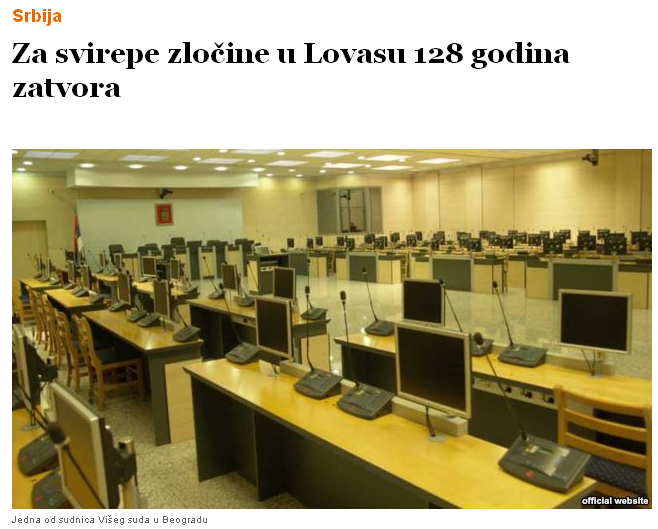 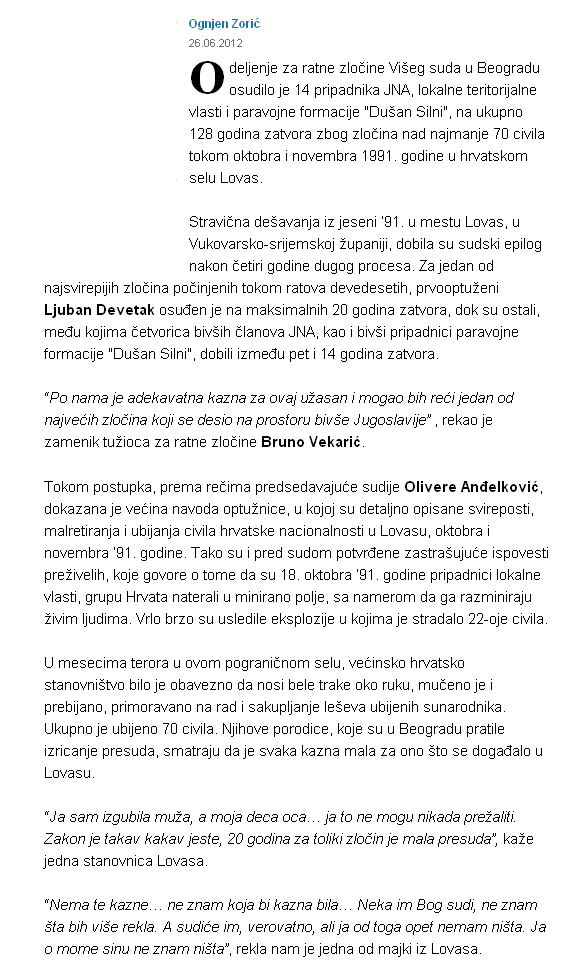 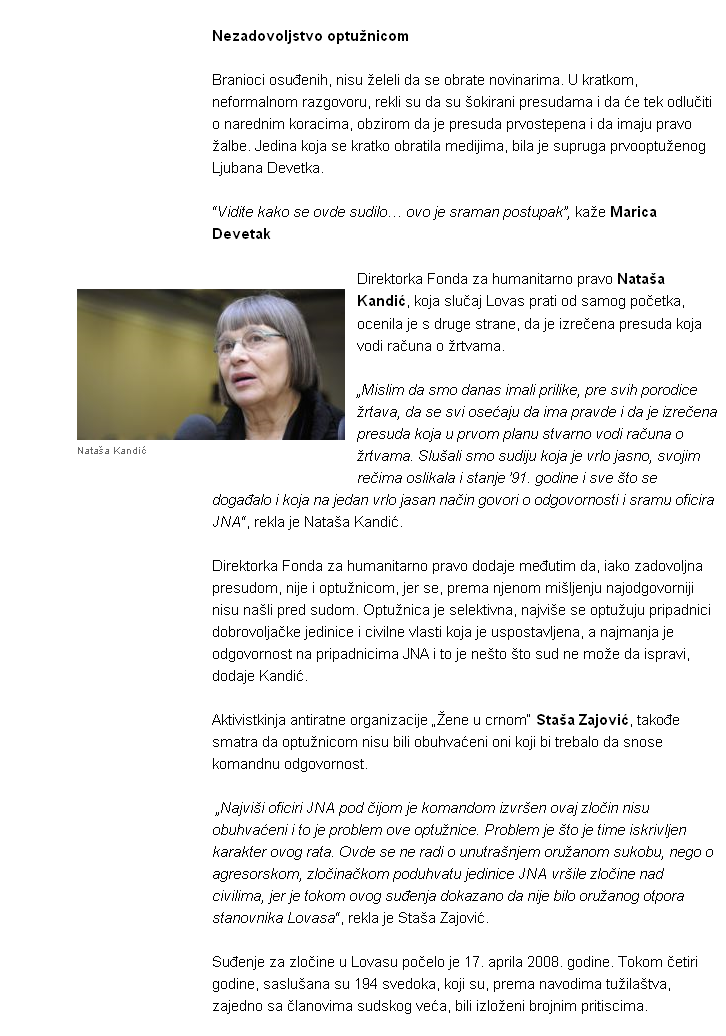 